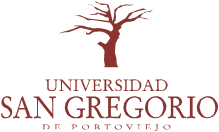 ACTA DE INCORPORACION DE INGENIEROS EN  COMERCIO EXTERIORDE LA UNIVERSIDAD SAN GREGORIO DE PORTOVIEJOEn la ciudad de Portoviejo, a los tres días del mes de junio del año dos mil dieciséis, se constituye el Consejo de la carrera de Comercio Exterior  de la  Universidad San Gregorio de Portoviejo, integrado por el Ec. Julio César Silva Ruíz, Coordinador de   Carrera, Ec. Franklin Fernando García Sánchez y Ec. Zita Lucia Zambrano Santos  vocales  principales de conformidad con el Art. 73 literal k, del Estatuto de la Universidad, y proceden en acto solemne a la Investidura e  Incorporación de los Egresados de la carrera de Comercio Exterior, que habiendo cumplido con todos  los requisitos  señalados en la Ley de Educación Superior, el Estatuto de la Universidad y sus respectivos  Reglamentos, a imponerles las insignias  académicas y otorgarles el título  Profesional de: DECIMA TERCERA PROMOCIÓN DE INGENIEROS EN COMERCIO EXTERIOR,  de la República del Ecuador  al siguiente Egresado:INGENIEROS EN  COMERCIO EXTERIORÁLVAREZ PICO MARÍA GABRIELABRAVO BARRETO CARLOS PAÚLCADENA VÉLEZ MARCELO VINICIODELGADO PINARGOTE CRISTINA ELIZABETH  LÓPEZ ARBOLEDA FRANCISCO ANTONIOLÓPEZ VALLEJO MANUEL EDUARDO MACÍAS MADRID LEONARDO DAVIDPAUCAR MOREIRA HUGO JOHNPITA AGUIRRE VÍCTOR ANTONIOSANTOS MACÍAS JUAN JOSÉSORNOZA VERA CARLOS ALFREDOPara constancia de lo actuado, firma el Señor Secretario General de la Universidad, quien Certifica.Ab. Jorge Cantos Pico SECRETARIO GENERAL USGPACTA DE INCORPORACION DE INGENIEROS EN  FINANZAS Y RELACIONES COMERCIALESDE LA UNIVERSIDAD SAN GREGORIO DE PORTOVIEJOEn la ciudad de Portoviejo, a los tres días del mes de junio del año dos mil dieciséis, se constituye el Consejo de la carrera de Finanzas y Relaciones Comerciales  de la  Universidad San Gregorio de Portoviejo, integrado por el Ec. Julio César Silva Ruíz, Coordinador  de Carrera, Ec. Alex Ramos Mendoza y Ec. Francisco Verduga Vélez  vocales  principales de conformidad con el Art. 73 literal k, del Estatuto de la Universidad, y proceden en acto solemne a la Investidura e  Incorporación de los Egresados de la carrera de Finanzas y Relaciones Comerciales sección nocturna, que habiendo cumplido con todos  los requisitos  señalados en la Ley de Educación Superior, el Estatuto de la Universidad y sus respectivos  Reglamentos, a imponerles las insignias  académicas y otorgarles el título  Profesional de: OCTAVA PROMOCIÓN DE INGENIEROS EN FINANZAS Y RELACIONES COMERCIALES SECCION NOCTURNA,  de la República del Ecuador  al siguiente Egresado:INGENIERO EN FINANZAS Y RELACIONES COMERCIALES SECCION NOCTURNAACOSTA MENDOZA WILER ALEJANDROÁLAVA CÓRDOVA ERICK FABRICIOALCÍVAR BRAVO LUISA CECILIAARGUELLO CARRIÓN  KARLA LICETHBARCIA CEDEÑO HELEN ESTHERBERMELLO ZAMORA KAREN JAZMINBORRERO LOOR ANA KARENCENTENO ROSALES  MANUEL ALEXANDERCEVALLOS SOLÓRZANO INÉS ALEXANDRADUEÑAS MENÉNDEZ LEYDA VANESSAFARFÁN PONCE MAURO MIJAILGARCÍA PALMA ÁNGELA ROSAINTRIAGO ZAMBRANO MARÍA VICTORIAIZURIETA MÁRQUEZ CARLOS VINICIOJOZA MENDOZA GREGORI MICHELLEE LI NIXON CHUN JIUNLEÓN INTRIAGO  YULIANA GRACIELA MARIN QUIJIJE CLARIBEL ANALIMENÉNDEZ LOOR JOSÉ ANTONIOMERA VERA GEORGE ANDRÉSSOLÓRZANO DELGADO ÉRIKA LEONORPara constancia de lo actuado, firma el Señor Secretario General de la Universidad, quien Certifica.Ab. Jorge Cantos Pico SECRETARIO GENERAL USGP